Дополнительна общеразвивающая программа «ВВЕДЕНИЕ В ИСКУССТВЕННЫЙ ИНТЕЛЛЕКТ, НЕЙРОСЕТИ И ВСЁ ТАКОЕ»АННОТАЦИЯ К ОБРАЗОВАТЕЛЬНОЙ ПРОГРАММЕИскусственный интеллект (ИИ) является одной из самых горячих тем, в сфере технологий, в последнее время. Он уже используется в различных отрасляхПрограмма для творческих и креативных, кто увлекается современными цифровыми технологиями и впервые знакомиться с нейросетями, для начинающих. Это лаконичный. но содержательный вводный курс в искусственный интеллект и нейросети.Вы научитесь использовать нейросети чтобы: быстро создавать креативы, с высоким качеством, по заданным параметрам;пользоваться текстовым ботом;создать свой уникальный проект.Вы познакомитесь с перспективами и рисками использования нейросетей в своей как профессиональной, так и личной жизни.Особенности программы:форма занятий – видеоуроки с выполнением заданий и тестов;платформа обучения – в закрытой группе ВКонтакте;форма коммуникации с педагогом - 2 вебинара, обратная связь по практическим работам.При успешном окончании обучения выдаётся Свидетельство о дополнительном образовании.Цель программы: Целью программы является: формирование у обучающихся стабильного интереса к изучению области знания, связанной с ИИ; получение базовых представлений о способах взаимодействия с ИИ системами для решения различного вида задач; обозначение необходимости использования на благо себе и окружающих технологий ИИЗадачи программы:получение опыта практической, проектной и творческой деятельности, в сотрудничестве с ИИ и нейросети;формирование в умах школьников представлений об эффективной эксплуатации технологий ИИ в реальной жизни.Ожидаемые результаты:повышение интереса к достижениям науки и технологий в области искусственного интеллекта;умение работать с информацией, анализировать и структурировать полученные знания и синтезировать новые, устанавливать причинно-следственные связи;развитие общего представления об искусственном интеллекте как о научной области и о направлениях прикладного применения технологии, его значении для человека;понимание этических вопросов применения искусственного интеллекта и связанных с ними социальных и экономических аспектах и последствиях;создание собственного проекта с использованием и нейросетей.УЧЕБНО-ТЕМАТИЧЕСКИЙ ПЛАН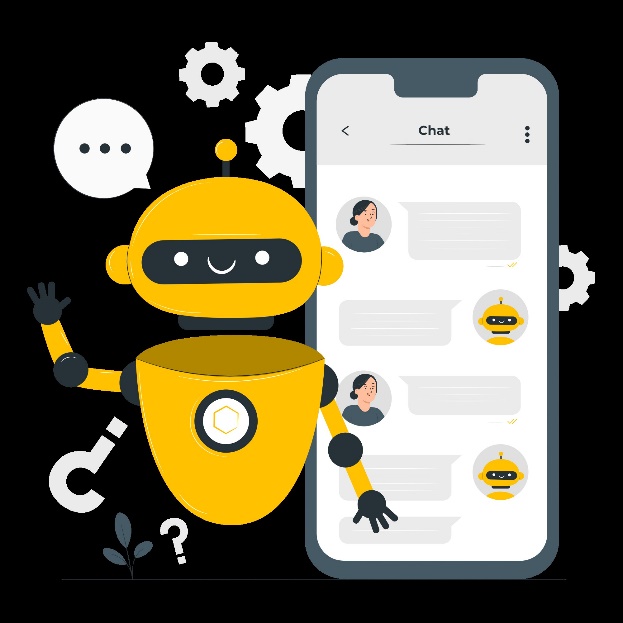 Педагоги дополнительного образования: Сосновская Екатерина ЮрьевнаНаправленность: ТехническаяУровень: ОзнакомительныйПродолжительность обучения: 3,5 месяцаФорма обучения: Заочная с применением дистанционных образовательных технологийОсобые условия для поступления: НетСроки начала обучения:     03.10.2024 (1-е полугодие); 20.01.2025 (2-е полугодие)Расписание занятий: суббота/воскресеньеВозраст обучающихся: 9-16 летКоличество обучающихся для поступления: 15 (1-е полугодие); 15 (2-е полугодие)Количество групп:     1 (1-е полугодие); 1 (2-е полугодие)Участники программы: Учащиеся Пермского краяМесто проведения занятий: дистанционноВсего, час.в т.ч.в т.ч.Форма контроляВсего, час.ТеорияПрактикаФорма контроля1. Введение в искусственный интеллект444-Педагогическое наблюдение2. Основы нейросетей8844Контрольная работа/тест3. Текстовые нейросети101028Контрольная работа/тест4. Графические нейросети101028Контрольная работа/тест5. Практическое использование нейросетей8826Контрольная работа/тест6. Работа над проектом или исследованием101028Защита проекта7. Подведение итогов и обратная связь222Наблюдение, анкетаИтого52521834